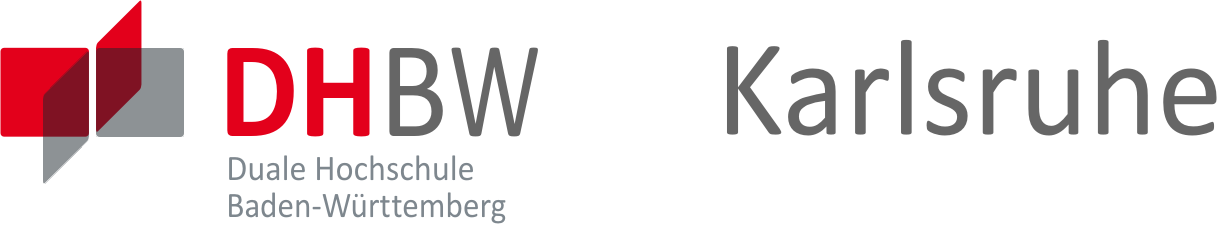 Erzbergerstraße 119-123, 76133 Karlsruhe, Tel.: 0721/9735-807, Fax: 0721/9735-820Fakultät Technik, Studiengang: SicherheitswesenNebenberufliche Dozentur an der Dualen Hochschule in KarlsruheFür die Dozentenkartei werden Sie gebeten, die untenstehenden Angaben zu machen:Name:	__________________________________________________________Vorname:	__________________________________________________________Beruf:	__________________________________________________________Anschrift:	__________________________________________________________	__________________________________________________________Tel. privat:	__________________________________________________________E-Mail:	__________________________________________________________Tel. dienstlich:  __________________________________________________________geboren am:	__________________________________________________________Geburtsort:	__________________________________________________________beschäftigt bei:	__________________________________________________________IBAN:  _________________________________________________________________ BIC:    ________________________  Bank: ___________________________________Schule/Studium (Abschlüsse): ______________________________________________

____________________________________________________________________________________________________________________________________________Lehrtätigkeiten (falls zutreffend): __________________________________________________________________	____________________________Ort, Datum	      Unterschrift